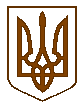 УКРАЇНАБілокриницька   сільська   радаРівненського   району    Рівненської    області(четверта чергова сесія восьмого скликання) РІШЕННЯвід  04 березня 2021 року                                                                  № 122            Про надання дозволу на розробленняпроєкту землеустрою щодо відведення земельної ділянки у приватну власність громадянину Бурді Петру Анатолійовичу	Розглянувши заяву громадянина Бурди Петра Анатолійовича та подані матеріали з метою надання у приватну власність земельної ділянки для ведення особистого селянського господарства та керуючись пунктом 34 частини першої статті 26 Закону України “ Про місцеве самоврядування в Україні ”, статей 12, 118, 121, Земельного кодексу України, за погодження постійної комісії з питань архітектури, містобудування, землевпорядкування та екологічної політики, сесія Білокриницької сільської радиВ И Р І Ш И Л А :Надати громадянину Бурді Петру Анатолійовичу дозвіл на розроблення проєкту землеустрою щодо відведення земельної ділянки у приватну власність  орієнтовною площею 0,4139 га за рахунок земель запасу сільськогосподарського призначення в с.Городище Рівненського району Рівненської області для ведення особистого селянського господарства.Громадянину Бурді Петру Анатолійовичу у місячний термін звернутися до суб’єкта господарювання, що є виконавцем робіт із землеустрою, згідно із законом, для розроблення проєкту землеустрою щодо відведення у приватну власність земельної ділянки.Після погодження проєкту у порядку встановленому статтею 186 Земельного кодексу України проект землеустрою подати до сільської ради на розгляд і затвердження та передачі земельної ділянки у приватну власність.Контроль за виконанням даного рішення покласти на постійну комісію з питань архітектури, містобудування, землевпорядкування та екологічної політики сільської ради.Сільський голова                                                                  Тетяна ГОНЧАРУК